Plaatsbeleid 2/7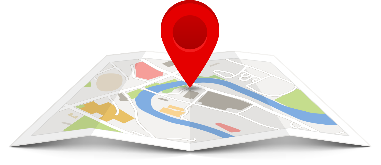 Omschrijf waar jullie je onderneming willen vestigen.Is dit een A-locatie (A1 of A2), B-locatie of C-locatie?Waarom kiezen jullie voor deze vestigingsplaats?Gaan jullie voor huur of koop?Waarom kiezen jullie voor huur of koop?Wat zijn de kosten per jaar voor het huren of kopen van dit bedrijfspand?Voeg een foto van het bedrijfspand toe aan dit verslag.